                                                                 ООО «ДИСКАВЕРИ»  
ТУРОПЕРАТОР по внутреннему туризму  
                                          реестровый номер РТО 003180
Россия, 454092, г. Челябинск, ул. Воровского, д.11
Телефоны: 8(351)230-78-03, 8-951-776-97-01
e-mail: discovery-chel@mail.ru
www.discovery-chel.ru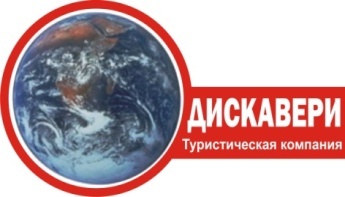 ____________________________________________________________________Горячие источники  Тюмени база отдыха «Верхний бор» Новогодний заезд с  банкетом (31.12.19-02.01.20)Новогодние каникулы - размещение от 1 суток  с (02.01.19 - 07.01.19)Цены на проживание с 31.12.2019 по 07.01.2020В стоимость размещения включено:•	питание – полный пансион•	посещение2-х термальных бассейнов под открытым небом с горячей минеральной водойв SPA-отеле «Источник» и в гостиничном комплексе «ОТБ»•	посещение SPA-центра – джакузи, хамам, инфракрасная и классическая сауны•	дневные и вечерние анимационные программы•	кислородный коктейль •	катание на ледянках с горок
•	катание на коньках и лыжах 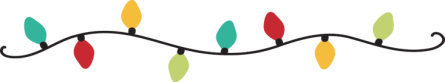 Средства размещения Категория номера с 31.12.2019 -
02.01.2020 (2 суток)
с Новогодним банкетомс 02.01.2019 по
07.01.2020
(1 сутки)Гостиница "Сосновая" 1-местный 18 4506 200Гостиница "Сосновая" 2-х местный34 55011 200Гостиница "Сосновая" 4-х местный 56 70016 200Коттеджи 2-х местный - "стандартный"41 80014 800Коттеджи 2-х местный - "эконом" 38 65013 200Коттеджи 3-х местный54 10017 900Коттеджи 4-х местный 72 25024 000Коттеджи 8-и местный - "Усадьба 1"149 70050 500Коттеджи 12-и местный - "Усадьба 2" 195 20061 000Коттеджи 6-и местный - "У озера 1"105 40034 400Коттеджи 8-и местный - "У озера 2"130 60040 900Гостиничный комплекс "ОТБ"  2-х местный 39 10013 450СПА-отель "Источник" 2-х местный38 85013 350СПА-отель "Источник" 8-и местный 5-и комнатный 128 70039 950СПА-отель "Источник" 2-х местный 2-х комнатный 55 85021 850Дополнительное место, взрослый   Дополнительное место, взрослый   15 8504 900Дополнительное место, ребёнок Дополнительное место, ребёнок 10 8503 400